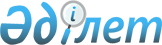 О внесении изменений в постановление Правительства Республики Казахстан от 8 декабря 2004 года N 1289Постановление Правительства Республики Казахстан от 27 декабря 2004 года
N 1398

      В целях реализации 
 Закона 
 Республики Казахстан от 2 декабря 2004 года



"О республиканском бюджете на 2005 год" Правительство Республики Казахстан 

ПОСТАНОВЛЯЕТ:





      1. Внести в 
 постановление 
 Правительства Республики Казахстан от 8 декабря 2004 года N 1289 "О реализации Закона Республики Казахстан "О республиканском бюджете на 2005 год" следующие изменения:



      в приложении 2 к указанному постановлению:



      1) в функциональной группе 04 "Образование":



      по администратору 225 "Министерство образования и науки Республики Казахстан":



      программу 012 "Целевые трансферты на развитие областным бюджетам, бюджетам  городов Астаны  и  Алматы  на  строительство  и  реконструкцию объектов образования" изложить в следующей редакции: 



"012  Целевые трансферты на развитие областным бюджетам, 



      бюджетам городов Астаны и Алматы на строительство и



      реконструкцию объектов образования                          11672030



      в том числе на инвестиционные проекты:



      Строительство Мариновской казахской школы на 350 мест



      Атбасарского района Акмолинской области                       200300



      Строительство средней школы на 192 места в селе



      Новоалександровка Атбасарского района Акмолинской



      области                                                       182750



      Строительство Мартукской средней школы на 520 мест



      Мартукского района Актюбинской области                        155000



      Строительство Копинской средней школы на 320, мест в



      селе Кенесту Темирского района Актюбинской области             52080



      Строительство средней школы имени М.Тажина на 320



      мест, в селе Монке би Шалкарского района Актюбинской



      области                                                       100000



      Строительство средней школы на 600 мест в селе



      Шамалган Карасайского района Алматинской области              95 370



      Строительство школы на 550 мест в селе Алгабас



      Карасайского района Алматинской области                       262460 



      Строительство школы на 400 мест в селе Бирлик



      Талгарского района Алматинской области                        138420



      Строительство школы на 240 мест в селе Коянкус



      Илийского района Алматинской области                           54160



      Строительство школы на 180 мест в селе Ерменсай



      Карасайского района Алматинской области                       100000



      Строительство средней школы на 550 мест в селе Коктобе



      Енбекшиказахского района Алматинской области                  200000



      Строительство школы на 320 мест в селе Курилкино



      Балакшинского поселкового округа города Атырау



      Атырауской области                                            202590



      Строительство основной школы на 220 мест в селе



      Бесикты города Атырау Атырауской области                      215290



      Строительство пришкольного интерната средней школы



      имени Шарипова на 420 мест в поселке Доссор



      Макатского района Атырауской области                          100000



      Строительство средней школы на 380 мест в селе



      Герасимовка Уланского района Восточно-Казахстанской



      области                                                       129580



      Строительство средней школы на 160 мест в селе Жаркын



      города Семипалатинск Восточно-Казахстанской области            77600



      Реконструкция средней школы на 320 мест в селе Ново-



      Хайрузовка Катон-Карагайского района Восточно-



      Казахстанской области                                         100000



      Строительство средней школы имени Юрия Гагарина на



      180 мест в селе Каргыба Тарбагатайского района Восточно-



      Казахстанской области                                         118600



      Строительство средней школы имени Турара Рыскулова на



      180 мест в селе Шынбулак Жуалынского района



      Жамбылской области                                             94320



      Строительство школы N 2 на 844 места в селе Кордай



      Кордайского района Жамбылской области                         100000



      Строительство средней школы на 345 мест в поселке



      Шоптыколь Каратобинского района Западно-



      Казахстанской области                                         200000



      Строительство средней школы с казахским языком



      обучения на 688 мест в микрорайоне "Водник" поселка



      Затобольск Костанайского района Костанайской области          383800



      Строительство средней школы на 464 места в селе



      Тартогай Шиелийского района Кызылординской области             96450



      Строительство средней школы на 464 места в селе Актобе



      Кармакшинского района Кызылординской области                   59830



      Строительство средней школы на 360 мест в ауле Бесарык



      Сырдарьинского района Кызылординской области                   50000



      Строительство средней школы на 550 мест в селе Уштаган



      Мангистауского района Мангистауской области                   284000



      Строительство школы-интерната санаторного типа на 220



      мест для детей, переболевших туберкулезом, в селе



      Шалдай Щербактинского района Павлодарской области             539470



      Строительство школы на 520 мест в селе Актогай



      Актогайского района Павлодарской области                      100000



      Строительство школы на 360 мест в селе Бишкуль



      Кызылжарского района Северо-Казахстанской области              70500



      Строительство школы на 400 мест в селе Тимирязево



      Тимирязевского района Северо-Казахстанской области            170000



      Завершение строительства школы на 1266 мест в селе



      Мельдеби Шардаринского района Южно-Казахстанской



      области                                                       160770



      Строительство средней школы на 620 мест в селе Абай



      Сарыагашского района Южно-Казахстанской области                28100



      Строительство средней школы "Комсомол" на 360 мест в



      селе Айнатас Казыгуртского района Южно-Казахстанской



      области                                                        22800



      Строительство средней школы имени Гаппарова на 660



      мест в селе Атбулак Казыгуртского района Южно-



      Казахстанской области                                          22900



      Завершение строительства школы на 1200 мест в селе



      Шолаккорган Созакского района Южно-Казахстанской



      области                                                       152970



      Строительство средней школы на 180 мест в селе Тогыс



      Толебийского района Южно-Казахстанской области                112740



      Строительство средней школы имени Оразбаева на 360



      мест в селе Ынтымак Тюлькубасского района Южно-



      Казахстанской области                                         140020



      Строительство школы на 800 мест в селе Ортак города



      Туркестан Южно-Казахстанской области                          100000



      Строительство средней школы имени Хусанова на 900



      мест в селе Сайрам Сайрамского района Южно-



      Казахстанской области                                         150000



      Строительство средней школы "Кокарал" на 600 мест в



      селе Торткуль Ордабасынского района Южно-



      Казахстанской области                                          80000



      Строительство средней школы на 1176 мест в жилом



      массиве "Новостройка" в селе Жана аул Мактааральского



      района Южно-Казахстанской области                             100000



      Строительство средней школы имени Сатпаева на 1200 мест



      в селе Казыгурт Казыгуртского района Южно-



      Казахстанской области                                          80720



      Строительство средней школы на 350 мест в селе Кетебай



      Мактааральского района Южно-Казахстанской области             116410



      Строительство средней школы имени Т.Ибрагимова на 624



      места в селе Арысь Отырарского района Южно-



      Казахстанской области                                         100000



      Строительство средней школы на 960 мест с



      государственным языком обучения в поселке Восточное



      города Семипалатинск Восточно-Казахстанской области           150000



      Строительство средней школы на 1029 мест в микрорайоне



      комплексной застройки по улице Толе-би города Тараз



      Жамбылской области                                            150000



      Завершение строительства средней школы на 704 места с



      государственным языком обучения в 7-мом микрорайоне



      города Жезказган Карагандинской области                       100000



      Строительство средней школы на 1300 мест в городе



      Темиртау Карагандинской области                               430000



      Строительство средней школы с казахским языком обучения



      на 1700 мест в городе Сатпаев Карагандинской области          394160



      Строительство средней школы с государственным языком



      обучения на 900 учащихся в городе Костанае Костанайской



      области                                                       100000



      Реконструкция начальной казахской школы N 24а в городе



      Костанае Костанайской области                                 100000



      Строительство средней школы на 864 места в городе



      Аральск Аральского района Кызылординской области               66250



      Строительство школы с государственным языком обучения



      на 1078 мест в городе Павлодаре Павлодарской области          150000



      Строительство средней школы на 624 места в поселке



      Жетыбай Каракиянского района Мангистауской области            184020



      Строительство школы с государственным языком обучения



      на 1100 мест с оздоровительным комплексом в 19-ом



      микрорайоне города Петропавловска Северно-Казахстанской



      области                                                       150000



      Строительство средней школы на 1200 мест в микрорайоне



      "Нурсат" города Шымкент Южно-Казахстанской области            125570



      Строительство школы на 1000 мест в микрорайоне "Шанырак"



      города Алматы                                                 200000



      Строительство школы на 1000 мест в микрорайоне



      "Таугуль" города Алматы                                       200000



      Строительство средней школы на 1200 мест в районе улиц



      Чернышевского-Ушакова города Астаны                            36400



      Строительство школы на 1200 мест, левый берег, южнее



      улицы  N 19 города Астаны                                      52400



      Строительство школы на 1200 мест в районе улиц



      Челюскинцев-Красной звезды города Астаны                      999830



      Строительство средней школы на 1200 мест в районе улиц



      Жанибека-Иманбаевой города Астаны                             950000



      Строительство средней школы на 400 мест в поселке



      Казгородок (ул. Литейная) города Астаны                       500000



      Строительство школы на 1200 мест в микрорайоне "Юго-



      Восток" города Астаны                                         209400



      Строительство школы на 1200 мест в районе



      магистральной улицы N 13 города Астаны                        424000";



      2) в функциональной группе 05 "Здравоохранение":



      по администратору 226 "Министерство здравоохранения Республики Казахстан":



      программу 005 "Целевые трансферты на развитие областным бюджетам, бюджету города Астаны на строительство и реконструкцию объектов здравоохранения" изложить в следующей редакции:



"005  Целевые трансферты на развитие областным бюджетам,



      бюджету города Астаны на строительство и



      реконструкцию объектов здравоохранения                       9032500



      в том числе на инвестиционные проекты:



      Строительство корпуса на 50 мест детского



      противотуберкулезного санатория "Бурабай" в поселке



      Боровое Щучинского района Акмолинской области                 108550



      Строительство туберкулезной больницы на 60 коек в



      городе Кандыагаш Мугалжарского района Актюбинском



      области                                                       240000



      Строительство туберкулезной больницы на 60 коек в



      поселке Шубаркудук Темирского района Актюбинской



      области                                                       240000



      Строительство туберкулезной больницы на 60 коек в



      городе Шалкар Шалкарского района Актюбинской



      области                                                       220000



      Строительство центральной районной больницы на 60 коек



      с поликлиникой на 200 посещений в селе Байганин



      Байганинского района Актюбинском области                      150000



      Строительство многопрофильной больницы на 50 коек с



      поликлиникой на 150 посещений в селе Шамалган



      Карасайского района Алматинской области                       237500



      Реконструкция родильного дома на 60 коек с женской



      консультацией на 300 посещений в смену в городе



      Жаркент Панфиловского района Алматинской области              180000



      Реконструкция акушерского корпуса на 100 коек в городе



      Есик Енбекшиказахского района Алматинской области             180500



      Строительство больничного комплекса на 50 коек с



      поликлиникой на 70 посещений в смену в поселке Доссор



      Макатского района Атырауской области                          234990



      Строительство туберкулезной больницы на 50 коек в селе



      Чапаево Акжаикского района Западно-Казахстанской



      области                                                       100000



      Строительство туберкулезной больницы на 50 коек в селе



      Дарьинское Зеленовского района Западно-Казахстанской



      области                                                       100000



      Строительство противотуберкулезного диспансера на 40



      коек в селе Кулан района имени Турара Рыскулова



      Жамбылской области                                             90000



      Строительство туберкулезной больницы на 40 коек в селе



      Мойынкум Мойынкумского района Жамбылской области              100000



      Строительство центральной районной больницы на 150



      коек с поликлиникой на 200 посещений в смену селе Кулан



      района имени Турара Рыскулова Жамбылской области              252740



      Строительство детского противотуберкулезного санатория



      на 75 коек в поселке Каракыстак района имени Турара



      Рыскулова Жамбылской области                                  133890



      Строительство здания районной санэпидстанции в селе



      Кулан района имени Турара Рыскулова Жамбылской



      области                                                       114730



      Строительство семейно-врачебной амбулатории на 75



      посещений на станции Луговая района имени Турара



      Рыскулова Жамбылской области                                   35450



      Строительство семейно-врачебной амбулатории на 50



      посещений в селе Каракыстак района имени Турара



      Рыскулова Жамбылской области                                   24030



      Строительство сельского фельдшерско-акушерского



      пункта в селе Кызыл-Шаруа района имени Турара



      Рыскулова Жамбылской области                                   14360



      Строительство центральной районной больницы на 100



      коек с поликлиникой на 200 посещений в поселке



      Осакаровка Карагандинской области                             150000



      Строительство Каркаралинской центральной районной



      больницы на 100 коек с поликлиникой на 200 посещений в



      городе Каркаралинск Карагандинской области                    177000



      Реконструкция Жана-Аркинской центральной районной



      больницы на 100 коек с поликлиникой на 250 посещений в



      поселке Атасу Карагандинской области                           78480



      Строительство Жанакорганской центральной районной



      больницы на 190 коек в поселке Жанакорган



      Кызылординской области                                        130000



      Строительство туберкулезной больницы на 100 коек в



      городе Аральск Аральского района Кызылординской



      области                                                       222470



      Строительство противотуберкулезного диспансера на 60



      коек в поселке Жосалы Кармакшинского района



      Кызылординской области                                         92150



      Строительство туберкулезной больницы на 50 коек в



      поселке Теренозек Сырдарьинского района



      Кызылординской области                                        251540



      Строительство туберкулезной больницы на 100 коек в



      поселке Затобольск Костанайского района Костанайской



      области                                                       100000



      Строительство туберкулезной больницы на 50 коек в



      поселке Шетпе Мангистауского района Мангистауской



      области                                                       163770



      Строительство туберкулезной больницы на 35 коек в селе



      Баянаул Баянаульского района Павлодарской области              67270



      Строительство туберкулезного отделения при центральной



      районной больнице Иртышского района на 30 коек в селе



      Иртышск Павлодарской области                                  180000



      Строительство туберкулезной больницы на 35 коек в селе



      Качиры Качирского района Павлодарской области                 160620



      Строительство противотуберкулезного диспансера на 50



      коек с поликлиникой на 90 посещений в городе Булаево



      района имени Жумабаева Северо-Казахстанской области           100000



      Строительство центральной районной больницы на 100



      коек с поликлиникой на 200 посещений в селе Талшик



      Акжарского района Северо-Казахстанской области                100000



      Строительство туберкулезной больницы на 60 коек в



      поселке Аксу Сайрамского района Южно-Казахстанской



      области                                                       200960



      Строительство туберкулезной больницы на 50 коек в



      городе Арысь Арысского района Южно-Казахстанской



      области                                                       100000



      Строительство центральной районной больницы на 150



      коек с поликлиникой на 200 посещений в селе Абай



      Сарыагашского района Южно-Казахстанской области               240000



      Строительство туберкулезной больницы на 50 коек в селе



      Шаульдер Отрарского района Южно-Казахстанской



      области                                                        80000



      Строительство центральной районной больницы на 240



      коек с поликлиникой на 500 посещений в смену в селе



      Темирлановка Ордабасинского района Южно-



      Казахстанской области                                         249000



      Строительство детского отделения на 70 коек



      Акмолинского областного противотуберкулезного



      диспансера имени К.Курманбаева Акмолинской области            100000



      Строительство туберкулезной больницы на 100 коек в



      городе Атырау Атырауской области                              372980



      Строительство радиологического центра областного



      онкодиспансера в городе Семипалатинске Восточно-



      Казахстанской области                                         390000



      Строительство центра лучевой терапии при



      онкологическом диспансере в городе Усть-Каменогорске



      Восточно-Казахстанской области                                150000



      Строительство онкологического диспансера в городе



      Уральске Западно-Казахстанской области                        150000



      Строительство туберкулезной больницы на 30 коек в



      городе Приозерск Карагандинской области                       235600



      Реконструкция областной детской больницы на 310 коек в



      городе Костанае Костанайской области                          244690



      Строительство женской консультации на 320 посещений в



      смену в городе Костанае Костанайской области                  150000



      Строительство поликлиники в городе Экибастузе



      Павлодарской области                                          150000



      Строительство лечебного корпуса на 100 коек на



      территории областного тубдиспансера в городе



      Петропавловске Северо-Казахстанской области                   346930



      Строительство детской областной больницы на 300 коек с



      поликлиникой на 240 посещений в смену в городе



      Шымкент Южно-Казахстанской области                            209800



      Строительство корпуса и реконструкция городского



      онкологического диспансера в городе Астане                     30000



      Строительство многопрофильного стационара на 360 коек



      (левый берег) в городе Астане                                 102500



      Строительство амбулаторно-поликлинического комплекса



      (взрослая поликлиника на 350 посещений в смену, детская



      поликлиника на 150 посещений, Юго-Восток) в городе



      Астане                                                        400000



      Строительство амбулаторно-поликлинического комплекса



      (взрослая поликлиника на 350 посещений в смену, детская



      поликлиника на 150 посещений, на левобережье) в городе



      Астане                                                      400000";



      3) в функциональной группе 10 "Сельское, водное, лесное, рыбное хозяйство, особоохраняемые природные территории, охрана окружающей среды и животного мира, земельные отношения":



      по администратору 212 "Министерство сельского хозяйства Республики Казахстан":



      программу 017 "Целевые трансферты на развитие областным бюджетам, бюджетам городов Астаны и Алматы на развитие системы водоснабжения" изложить в следующей редакции:



"017  Целевые трансферты на развитие областным бюджетам,



      бюджетам городов Астаны и Алматы на развитие системы



      водоснабжения                                                5009099



      в том числе на инвестиционные проекты:



      Реконструкция разводящих сетей в селах Костычево,



      Донское Жаркаинского района Акмолинской области                60060



      Водоснабжение села Павловка (Еркиншилик)



      Ерейментауского района Акмолинской области                     70000



      Реконструкция системы водоснабжения села Кобда



      Актюбинской области                                           113780



      Реконструкция и расширение существующей системы



      водоснабжения села Комсомольское Айтекебийского



      района Актюбинской области                                     99725



      Реконструкция и расширение системы водоснабжения села



      Мартук Мартукского района Актюбинской области                  30000



      Реконструкция существующего водопровода села Уил



      Уилского района Актюбинской области                            50000



      Реконструкция систем водоснабжения в поселке Улкен



      Жамбылского района Алматинской области                         35000



      Реконструкция и строительство системы водоснабжения в



      поселке Балпык-Би Коксуского района Алматинской области        30000



      Реконструкция Тургенского магистрального группового



      водопровода в Енбекшиказахском районе Алматинской



      области (II-я очередь)                                        115275



      Реконструкция и строительство системы водоснабжения



      села Акколь Балхашского района Алматинской области             39013



      Реконструкция системы водоснабжения населенных



      пунктов Алматинской области. Илийский район. Село



      Байсерке (I и II очереди строительства)                        36465



      Блочные водоочистные сооружения и внутрипоселковые 



      водопроводные сети в селе Миялы района 



      Кызылкогинского района Атырауской области                     200360



      Блочные водоочистные сооружения и внутрипоселковые



      водопроводные сети в селе Жаскайрат Кызылкогинского



      района Атырауской области                                      31426



      Блочные водоочистные сооружения и внутрипоселковые



      водопроводные сети в селе Жангельды Кызылкогинского



      района Атырауской области                                      39000



      Реконструкция водопроводной сети и канализации села



      Урджар Восточно-Казахстанской области (I-я очередь)            40721



      Реконструкция сетей водоснабжения села Георгиевка



      Жарминского района Восточно-Казахстанской области              70000



      Строительство поселковых сетей водопровода в селе



      Камышинка Шемонаихинского района Восточно-



      Казахстанской области                                          82324



      Восстановление системы водоснабжения села Акколь



      Таласского района Жамбылской области                           63704



      Водоснабжение ауыла Бостандык Таласского района



      Жамбылской области                                             70567



      Реконструкция группового водопровода в селе Ынтымак



      Байзакского района Жамбылской области                          55000



      Водоснабжение ауыла Аккум Таласского района Жамбылской



      области                                                        48181



      Водоснабжение поселка Муратсай Бокейординского



      района Западно-Казахстанской области                           22350



      Строительство скважин и реконструкция водовода в поселке Искра



      Бокейординской района Западно-Казахстанской области            21755



      Строительство резервуара, водонапорной башни и



      реконструкция водовода в поселке Бисен Бокейординского



      района Западно-Казахстанской области                           24139



      Водоснабжение села Кыркопа Жангалинского района



      Западно-Казахстанской области                                  36446



      Строительство установки "Струя" в поселке Карасу



      Казталовского района Западно-Казахстанской области             54746



      Водообеспечение поселка Каракамыс Каратобинского



      района Западно-Казахстанской области                           39684



      Водоснабжение села Алмалы Акжаикского района



      Западно-Казахстанской области                                  27908



      Реконструкция внутрипоселковых водопроводных сетей и



      напорно регулирующих сооружений в райцентре Жангала



      Жангалинского района Западно-Казахстанской области             31413



      Реконструкция внутрипоселковых сетей водопровода в



      райцентре Сайхин Бокейординского района Западно-



      Казахстанской области                                          45711



      Водоснабжение поселка Базаршолан Акжаикского района



      Западно-Казахстанской области                                  22347



      Водоснабжение села Айдархан Жангалинского района



      Западно-Казахстанской области                                  35850



      Водоснабжение села Маштексай Жангалинского района



      Западно-Казахстанской области                                  25000



      Водоснабжение поселка Бостандык Казталовского района



      Западно-Казахстанской области                                  26853



      Строительство водопровода села Кентубек Бурлинского



      района Западно-Казахстанской области                           35000



      Реконструкция водовода поселка Мереке Таскалинского



      района Западно-Казахстанской области                           22100



      Реконструкция водопровода села Новенькое Зеленовского



      района Западно-Казахстанской области                           35233



      Реконструкция скважин и водовода села Первосоветское



      Зеленовского района Западно-Казахстанской области              25000



      Реконструкция скважин и водовода в селе Казталовка



      Казталовского района Западно-Казахстанской области             26800



      Реконструкция водовода села Каменка (северная часть)



      Таскалинского района Западно-Казахстанской области             20000



      Реконструкция водопровода и колонок села Макарово



      Зеленовского района Западно-Казахстанской области              23949



      Водоснабжение поселка Пятимар Жангалинского района



      Западно-Казахстанской области                                  23047



      Реконструкция систем водоснабжения и водоотведения



      поселка Молодежный Карагандинской области                      40000



      Реконструкция водопроводных сетей села Карагаш



      Жанааркинского района Карагандинской области                   17366



      Реконструкция водопроводных сетей села Тугускен



      Жанааркинского района Карагандинской области                   14799



      Реконструкция водопроводных сетей в районном центре



      села Аксу-Аюлы Шетского района Карагандинской



      области                                                        50000



      Водозаборные скважины и водопроводные сети села



      Батпак Осакаровского района Карагандинской области             44083



      Реконструкция водопроводных сетей в селе Коянды



      Каркаралинского района Карагандинской области                  37330



      Реконструкция водопроводных сетей в селе Кызыл-Ту



      Каркаралинского района Карагандинской области                  12670



      Реконструкция водопровода города Каркаралинска, 3



      очередь (резервуар), Карагандинская область                    18387



      Реконструкция Желкуарского водовода Житикаринского



      района Костанайской области                                   180000



      Реконструкция Ишимского группового водопровода



      Костанайской области                                           50000



      Реконструкция разводящих сетей водопровода поселка



      Амангельды Амангельдинского района Костанайской



      области                                                        72792



      Реконструкция системы водоснабжения в поселке



      Жанакорган Жанакорганского района Кызылординской



      области                                                        52700



      Реконструкция системы водоснабжения в поселке



      Теренозек Сырдаринского района Кызылординской



      области                                                        30000



      Реконструкция и расширение систем водоснабжения и



      водоотведения в поселке Тасбогет Кызылординской



      области                                                        50000



      Расширение водопровода в райцентре Жалагаш



      Жалагашского района Кызылординской области. Головное



      водозаборное сооружение (2 этап)                              139863



      Строительство подземного водовода протяженностью 9,5



      км в поселке Жетибай Каракиянского района



      Мангистауской области                                          88124



      Реконструкция разводящей сети и сооружений в селе



      Иртышск Иртышского района Павлодарской области                 80952



      Реконструкция разводящей сети водопровода и



      сооружений в селе Успенка Успенского района



      Павлодарской области                                           85700



      II очередь локальной системы организации водоснабжения



      населенных пунктов в Павлодарской области, города Аксу



      (сельская зона), село Акжол, водоснабжение с



      комплексным блок-модулем                                       10164



      Реконструкция и расширение водопроводных сетей в селе



      Кашир Качирского района Павлодарской области (II-я



      очередь)                                                       73033



      Локальная система строительства водоснабжения поселка



      Ленинский площадки N 1, N 2, N 3 город Павлодар



      (сельская зона). Пункты водоснабжения                          18735



      Локальная система строительства водоснабжения села



      Мойылды город Павлодар (сельская зона). Пункты 



      водоснабжения                                                   8231



      Реконструкция водовода в селе Песчаное Павлодарской



      области                                                        60000



      Водоснабжение сельских населенных пунктов



      Уалихановского и Акжарского районов (II-я очередь)



      Северо-Казахстанской области                                   81613



      Строительство кустовых скважинных водозаборов в



      Жамбылском районе (II-я очередь) Северо-Казахстанской



      области                                                        80000



      Водоснабжение села Абай и близлежащих аулов



      Сарыагашского района Южно-Казахстанской области               123847



      Водоснабжение села Жибек жолы Сайрамского района



      Южно-Казахстанской области                                     47454



      Водоснабжение населенного пункта Шаульдер



      Отырарского района Южно-Казахстанской области                  46329



      Строительство водопроводов населенных пунктов Арыс,



      Шойманов, Темир, Когам, Кокмардан, Кызыл-Ту. Поселок



      Темир Южно-Казахстанской области                               30000



      Строительство водопроводов населенных пунктов Арыс,



      Шойманов, Темир, Когам, Кокмардан, Кызыл-Ту.



      Поселок Кокмардан Южно-Казахстанской области,                  25000



      Строительство водопроводов населенных пунктов Арыс,



      Шойманов, Темир, Когам, Кокмардан, Кызыл-Ту



      Поселок Арыс Южно-Казахстанской-области                        31973



      Строительство водопроводов населенных пунктов Арыс,



      Шойманов, Темир, Когам, Кокмардан, Кызыл-Ту.



      Поселок Кызыл-Ту Южно-Казахстанской области                    13362



      Строительство водопроводов населенных пунктов Арыс,



      Шойманов, Темир, Когам, Кокмардан, Кызыл-Ту.



      Поселок Шойманов Южно-Казахстанской области                    28540



      Строительство водопроводов населенных пунктов Арыс,



      Шойманов, Темир, Когам, Кокмардан, Кызыл-Ту.



      Поселок Когам Южно-Казахстанской области                       24872



      Водоснабжение населенного пункта Аметбек Отырарского



      района Южно-Казахстанской области                              26149



      Реконструкция сетей водоснабжения города Макинска



      Буландынского района Акмолинской области                       35397



      Реконструкция водовода и сетей города Державинска



      Жаркаинского района Акмолинской области (II-очередь)           80000



      Реконструкция Нуринского группового водопровода (II-я



      очередь) Акмолинской области                                  120000



      Реконструкция группового водопровода Кульсары-



      Тургузба-Шокпартугай-Аккизтогай Атырауской области            144647



      Водоснабжение города Риддер Восточно-Казахстанской



      области из подземного источника                               191717



      Реконструкция городских водопроводных сетей города



      Приозерска Карагандинской области                              90000



      Реконструкция и оптимизация водопроводных систем



      населенных пунктов Абайского района Карагандинской



      области (Абай. Карабас) II очередь                            220140



      Реконструкция Ащи-Тастинского магистрального водовода



      Костанайской области                                          150000



      Водовод в поселке Тайынша (I-й и II-й этап поселка Киялы



      - поселка Чермошнянка - поселка Тайынша) в Северо-



      Казахстанской области                                          77198



      Водоснабжение города Туркестан Южно-Казахстанской



      области                                                      100000".



 




      2. Настоящее постановление вступает в силу со дня подписания.



 



      

Премьер-Министр




     Республики Казахстан


					© 2012. РГП на ПХВ «Институт законодательства и правовой информации Республики Казахстан» Министерства юстиции Республики Казахстан
				